2019 Massachusetts 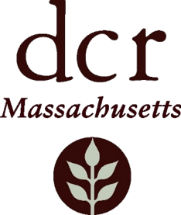 Tree Steward Training InformationThe Training will include an overview of the following topics:Times and Dates: 9:00 a.m. - 4:30 p.m. on Friday, October 25, and from 8:00 a.m. – 3:00 p.m. on Saturday, October 26. Registration deadline: October 11All participants are expected to attend the entire two-day session. 
If you are unable to make this two-day commitment, please consider joining us next year.Location: In an effort to find trees, beauty, and a central location, the training will take place both indoors and outdoors at the Fisher Museum at the Harvard Forest in Petersham. (324 N. Main Street, Petersham. For directions see http://harvardforest.fas.harvard.edu/directions.)Meals: Will be provided as part of the registration fee and include lunch and dinner on Friday and breakfast and lunch Saturday.Lodging: The Harvard Forest has accommodations for up to 20 people, with some single, but mostly shared, rooms. Cost of lodging is $75 per person. Other lodging options nearby: http://harvardforest.fas.harvard.edu/stay-nearby. Educational Sessions: Weather-permitting, some sessions will be held outside. Attire: Causal; you should be prepared to go walking outside and even to plant a tree. Professional Credits: ISA and MCA credits will be requested. Local Sponsor: We encourage you to approach local banks, real estate agencies, or other businesses to sponsor you for this training. To facilitate this, upon request we can provide a letter to potential sponsors. Please feel free to adapt this letter or create your own request letter. Please let us know if you are successful in soliciting a sponsor. With luck, these businesses will become continuing supporters of urban forestry in your community.Other:  If you have a particular program or materials that you believe others might find interesting, please let us know as soon as possible. We will try to have extra materials available for participants or may work a few additional topics into the agenda. Questions or comments: Contact Mollie Freilicher at (413-577-2966) or mollie.freilicher@mass.gov2019 Massachusetts Tree Steward TrainingRegistration FormTree Steward Training is offered by the Massachusetts Department of Conservation and Recreation’s Bureau of Forestry’s Urban and Community Forestry Program, the USDA Forest Service, and the Massachusetts Tree Wardens’ and Foresters’ Association. This annual program is designed for community Tree Board members, Tree Wardens and other municipal staff, tree activists, planners, interested citizens, and green professionals interested in the topics and issues of urban and community trees and forests. The program will provide foundation training in tree ID, tree care and management, and other urban and community forestry issues, with the aim of developing better tree stewardship in communities of all sizes in Massachusetts.  We encourage at least two or three individuals from the same community to attend this session, ideally a mix of municipal staff and citizens.  We also encourage participants to approach a local bank or other business to sponsor their registration fee for this event.Registration FormName: ____________________________________________________________________Affiliation: _________________________________________________________________Address: _______________________________ Community:_________________________Phone: _____________________	Email: ______________________________________Please check below:If you require any special accommodations for the workshop, please contact Mollie Freilicher by October 11. For more information, contact Mollie Freilicher 413-577-2966 or mollie.freilicher@mass.gov.Please return by October 11 to: Mollie Freilicher, PO Box 484, Amherst, MA 01004 or mollie.freilicher@mass.gov.FridaySaturdayTree Wardens and the CommunityFunding Urban and Community ForestryTrees and PruningDiagnosing Insect and Disease ProblemsTree Identification Working with Volunteers Site Selection and Proper Tree Planting Techniques i-TreeAnd more…_I would like to attend the two-day Tree Steward Training program from 9:00 a.m. on Friday, October 25, to 3:00 p.m. on Saturday, October 26, at the Fisher Museum at the Harvard Forest in Petersham, MA. (http://harvardforest.fas.harvard.edu/directions)_I agree to participate in the entire two-day session and to contribute at least six (6) hours to urban and community forestry back in my community._Enclosed is my registration fee of $55 payable to “The Mass ReLeaf Trust Fund.” (This will cover program registration and meals, but not Friday night lodging at Harvard Forest.)_I also would like to reserve lodging at the Harvard Forest. I have included an additional $75 with my registration fee. I understand that rooms may be shared. I would be happy to room with: ________________________________________________I would prefer vegetarian meals._I will not be staying for supper on Friday._I agree to have my contact information (name/email/phone/community) shared with the group on a contact list to be given out at the session.